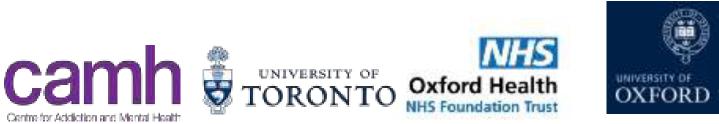 The Center for Addiction and Mental Health, Toronto&The University of Toronto, Department of PsychiatryVisit to Oxford Health NHS Foundation Trust&University of Oxford, Department of PsychiatryWednesday 12th to Friday 14th April 2023Wednesday, 12th April 2023Event: DinnerVenue: The Quod Bar & Restaurant, 92 – 94 High Street, Oxford OX1 4BJTime: 19:00 – 21:00hrsAmelia BagesAndrea CiprianiMike DenisSarah DowneyJohn GeddesIshrat HusainDamian JankowiczBelinda LennoxKarl MarloweTina MalhotraBenoit MulsantAthina Perivolaris Dionne SinclairSanjeev SockalingamAristotle VoineskosTrevor YoungFriday, 14th April 2023TorontoTorontoSarah DowneyPresident & Chief Executive Officer of CAMHDr Ishrat HusainLead – Mood Disorder Services, CAMHDr Damian JankowizcVice-President Information Management, Chief Information Officer & Chief Privacy OfficerProfessor (Dr.) Benoit MulsantLabatt Family Chair of The Department of PsychiatryAthina PerivolarisDirector Medical Psychiatry Alliance (MPA), CAMHDionne SinclairVice-President of Clinical Operations & Chief Nursing ExecutiveProfessor (Dr.) Sanjeev SocklingamInterim Physician-in-Chief & VP, Education, CAMH Vice-Chair, Department of Psychiatry, University of TorontoDr Aristotle VoineskosVice-President of Research, CAMHProfessor (Dr.) Trevor YoungDean, Temerty Faculty of MedicineOxford Health NHS Foundation TrustOxford Health NHS Foundation TrustDr Nick BroughtonChief ExecutiveJane AppletonAssociate Director of CommunicationsDr Laura Bennett-PoynterSenior Project ManagerService Change and Delivery TeamAmélie BagesExecutive Director of Strategy & PartnershipsBen CahillDeputy Director of Corporate AffairsAli CorfieldHead of Clinical SystemsMarie CroftsChief Nursing OfficerAngie FletcherHead of Quality ImprovementBritta KlinckDeputy Chief NurseDr Tina MalhotraClinical Director ServicesDr Karl MarloweChief Medical OfficerGrant MacDonaldExecutive Managing Director Mental Health, Learning Disabilities & AutismNicola MacDonaldHead of Business IntelligenceDr Daniel MaughanConsultant Psychiatrist , Early Intervention in Psychosis (Oxon)Verity PenfoldTeam Manager City & NE Primary Care Mental Health Team • Adult Directorate Management TeamDr Bill TipladyDirector of Psychological ProfessionsChris WalklingSenior Digital Programme ManagerBill WellsHead of Research & Development & NIHR Experimental Medicine Infrastructure OHFTUniversity of OxfordUniversity of OxfordRegius Professor Sir John BellRegius Professor of MedicineProfessor Belinda LennoxProfessor of Psychiatry/Head of Department of PsychiatryProfessor Andrea CaprianiProfessor of Psychiatry/Director Clinical Research FacilityProfessor John GeddesProfessor of Psychiatry: Director of the National Institute for Health Research (NIHR) and Oxford Health Biomedical Research Centre (BRC)Mike DenisChief Executive of Akrivia HealthProfessor Philip McGuireProfessor of PsychiatryNyla HaquePETRUSHKA Trial ManagerProfessor Seena FazelProfessor of Forensic PsychiatryThursday, 13th April 2023Thursday, 13th April 2023Thursday, 13th April 202308:30hrsToronto guests travel via Royal Cars Taxi to the Warneford HospitalToronto guests travel via Royal Cars Taxi to the Warneford HospitalVenue: Prince of Wales International Centre (POWIC) Conference Room Warneford Hospital, Headington, Oxford OX3 7JXVenue: Prince of Wales International Centre (POWIC) Conference Room Warneford Hospital, Headington, Oxford OX3 7JX09:00 – 09:10hrsWelcome & introductionsWelcome & introductions09:10 – 10:10hrsMedical & Nursing Quality ImprovementToronto guests# 
Andrea Cipriani 
Marie Crofts 
Mike Denis 
Angie Fletcher 
Grant McDonald 
Karl Marlowe 
Bill Tiplady10:10 – 10:30hrsRefreshment breakRefreshment break10:30 – 11:20hrsOperational Committee Wrap-up & HandoverBenoit Mulsant – ChairAndrea CiprianiMike DenisIshrat HusainDamian JankowiczKarl MarloweAthina PerivolarisSanjeev Socklingam
Aristotle Voineskos – apology
11:30 – 12:30hrsProfessor Sir John BellToronto guests# 
John Geddes 
Karl Marlowe 
Nick Broughton 
Marie Crofts 
Andrea Cipriani 
Mike Denis 
Laura Bennett-Poynter12:30 – 13:30hrs Lunch & refreshmentsToronto guests# 
John BellLaura Bennett-Poynter
Nick Broughton 
Marie Crofts 
Andrea Cipriani 
Mike DenisJohn Geddes 
Karl Marlowe 


13:30 – 14:30hrsHOPE ProjectToronto guests#Damian Jankowicz – ChairAmelie BagesLaura Bennett-PoynterAllison CorfieldMark HancockKarl MarloweNicola MacdonaldChristopher WalklingParallel SessionsParallel SessionsParallel Sessions14:30 – 15:30hrsGroup 1 – visit to AdultInpatient WardVaughan ThomasToronto guests# 
Marie Crofts 
Karl Marlowe 
Tina Malhotra14:30 – 15:30hrsGroup 2 – PETRUSHKA 
Department of Psychiatry 
The Cottage,OxPPL Group meeting roomToronto guests# 
Andrea Cipriani 
Benoit Mulsant 
Nyla Haque15:30 – 15:45hrsRefreshment break – return to POWIC conference roomRefreshment break – return to POWIC conference room15:45 – 16:30hrsWorkforceToronto guests# 
Marie Crofts 
Karl Marlowe 
Olga Kozlowska16:30hrsClose.Close.Toronto guests return taxis to the Mercure HotelToronto guests return taxis to the Mercure HotelThursday, 13th April 2023Event: Dinner & Tour of the gardens (meet at the Porters Lodge)Venue: Magdalen College, University of OxfordTime: 18:00 – 21:30hrsThursday, 13th April 2023Event: Dinner & Tour of the gardens (meet at the Porters Lodge)Venue: Magdalen College, University of OxfordTime: 18:00 – 21:30hrs18:00 – 18:30hrsWalk around the College grounds18:30 – 19:00hrsDrinks reception19:00 – 21:30hrsDinnerNick BroughtonAndrea CiprianiMarie Crofts Mike Dennis Sarah DowneySeena FazelIshrat Husain Damian JankowiczBelinda Lennox Philip McGuire Karl Marlowe Nyla HaqueBenoit Mulsant Athina PerivolarisDionne Sinclair Sanjeev SocklingamTrevor Young Aristotle VoineskosParallel SessionsParallel SessionsParallel Sessions08:30 Toronto Guests:
Travel via Royal Cars Taxi from the Mercure Hotel to the Warneford Hospital.Toronto Guests:
Travel via Royal Cars Taxi from the Mercure Hotel to the Warneford Hospital.09:00 – 11:00hrsSite visit to:the ‘Frank Bruno Foundation’, Community Mental Health Hub.Early Intervention, The Slade siteToronto guests
Karl Marlowe 
Daniel Maughan
Verity Penfold09:00 – 11:00hrsBRC Theme LeadsThe Gelder Group Meeting Room,Department of Psychiatry.Toronto guestsAndrea Cipriani – Lead
Mike DenisPhilip McGuireBill Wells11:15 – 11:45Meeting with Cecilia Lindgren Walk to Big Data Institute (BDI) Toronto guests 
Andrea Cipriani 
Mike Denis Karl MarloweWalk to the Acropolis RestaurantWalk to the Acropolis RestaurantWalk to the Acropolis Restaurant12:15 – 13:45hrs (to be seated for 12:30hrs)Lunch at the Acropolis Restaurant 146 London Road, Headington, Oxford OX3 9EDToronto guests 
Andrea Cipriani 
Mike Denis Karl MarloweParallel SessionsParallel SessionsParallel Sessions14:15 – 15:30hrsDigital StrategyThe Gelder Meeting Room,Department of Psychiatry.Ben CahillMike DenisMark HancockDamian JankowiczBenoit MulsantIshrat HusainAthina PerivolarisDionne SinclairSanjeev Socklingam – depart  15:30Aristotle VoineskosChris Walkling14:15 – 15:30hrs Executive Committee  including, Warneford Park presentation.Nick BroughtonJane AppletonSimon Cook - joining via MS Teams at 2.30Sarah Downey – depart at 15:30Belinda Lennox
Karl Marlowe 
Trevor Young15:30 – 16:30hrs Round up and close
 The Group & Gelder Room,  Department of Psychiatry. Round up and close
 The Group & Gelder Room,  Department of Psychiatry.Points of ContactOxford Health NHS Foundation TrustDeborah DarchExecutive Assistant to Chief Medical Officer & Executive Director Primary, Community & Dental CareMobile No. +44 (0) 7795 825970 (on-site Thursday)Elaine JonesExecutive Officer to the Chief Executive and Trust Chair Mobile No. +44(0) 7824 377595Dr Karl MarloweMobile No +44(0) 7765 741801Department of Psychiatry, University of OxfordKatherine ShepherdExecutive Assistant to Head of Department & Head of Administration and FinanceLandline No. +44(0) 1865 618202 (on-site Friday)Prof. Andrea CiprianiMobile No. +44 (0) 07528 439118Mike DenisMobile No. +44 (0) 7969 587587 